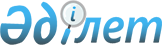 О наименовании и переименовании улиц и переулков города АральскСовместное постановление Аральского районного акимата Кызылординской области от2 июня 2017 года № 90-қ и решение Аральского районного маслихата Кызылординской области от 2 июня 2017 года № 87. Зарегистрировано Департаментом юстиции Кызылординской области 30 июня 2017 года № 5893
      В соответствии с Законом Республики Казахстан 8 декабря 1993 года "Об административно-территориальном устройстве Республики Казахстан" и заключением Кызылординской областной ономастической комиссии от 26 апреля 2017 года №1 акимат Аральского района ПОСТАНОВЛЯЕТ и Аральский районный маслихат РЕШИЛ:
      1. Переименовать следующие улицы и переулки города Аральск:
      1) улицу "Кіші Арал" именем "Құдайберген Сұлтанбаев";
      2) улицу "20 жылдық Қазақстан" именем "Ойнар Байарыстанов";
      3) переулок "Әйтеке би" именем "Жәңгірхан Әбілжанов";
      4) переулок "М.Әуезов" именем "Байғара батыр".
      2. Наименовать первую улицу расположенную с южной стороны улицы С.Көбекова именем "Сырлыбай би Қожасұлы" и вторую улицу расположенную с южной стороны улицы С.Көбекова именем "Жылқайдар батыр Сырлыбайұлы".
      3. Настоящее постановление и решение вводится в действие по истечении десяти календарных дней после дня первого официального опубликования.
					© 2012. РГП на ПХВ «Институт законодательства и правовой информации Республики Казахстан» Министерства юстиции Республики Казахстан
				
      Аким Аральского

Председатель внеочередной

      района

пятнадцатой сессии Аральского

      районного маслихата 

      М.Оразбаев

С.Жанназарова

      Секретарь Аральского

      районного маслихата

Д.Мадинов
